                                                                    Справкаоб итогах  проведения  мероприятийв рамках празднования Дня единства народов Дагестана.     В честь празднования Дня единства народов Дагестана,  во исполнение приказа по школе № 87 от  9.09.20 г. и в  целях  привития детям чувства любви к Родине, к родному краю; воспитания  патриотизма, приобщения  учеников к прекрасному, к богатому культурно-историческому наследию малой  Родины  с  9.09. по 15.09.20 г. в школе были проведены  следующие  мероприятия,  посвященные Дню единства народов Дагестана:  открытый классный час: «Ты, Дагестан, ты- наша родина» в 4а классе, классный руководитель  А-самедова М.Р., беседа: «В единстве наша сила» в 11а классе, классный руководитель  А-самедова П.П. , классный час  «Мы вместе дружбою сильны» провела в 6б классе  Салибиева Х.М., беседа                     «Я – дагестанец»-3г класс, классный руководитель  Салимханова Р.Б.   Классные руководители оформили в своих  классах  тематические выставки, посвященные Дню единства народов Дагестана.Был проведен конкурс рисунков среди учащихся  2-7 классов «Моя родная                          земля - Дагестан»,где 1место заняла ученица 5б класса Султанбегова Р.,2место-Бартиева Н.-7в класс,3место- Бибасханов А.-5а и Гамзалаев М.-4г. В своих работах ребята сделали акцент на тему патриотизма, нравственности, любви к своей Родине. В библиотеке оформили книжную выставку «Нет в мире краше Дагестана нашего»В среди  1-9 классов были проведены конкурсы  «Окна дружбы», «Лучшее стихотворение о дружбе»,  видеоролик «Единство народов Дагестана»,  «Лучшая песня о дружбе»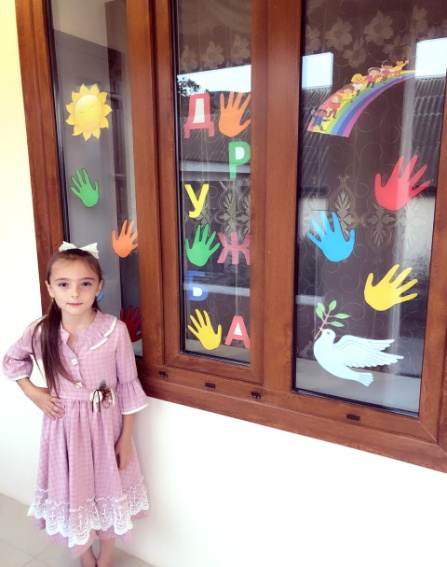 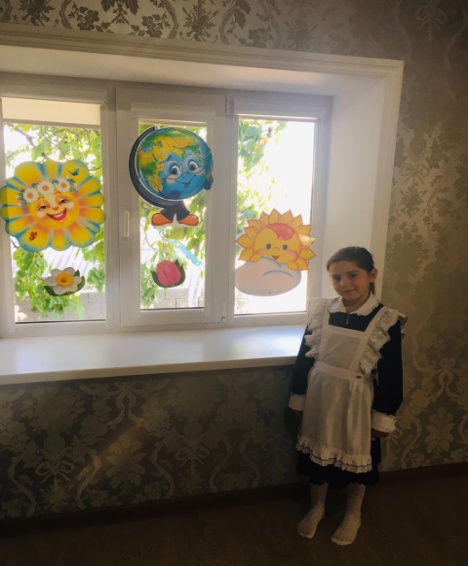 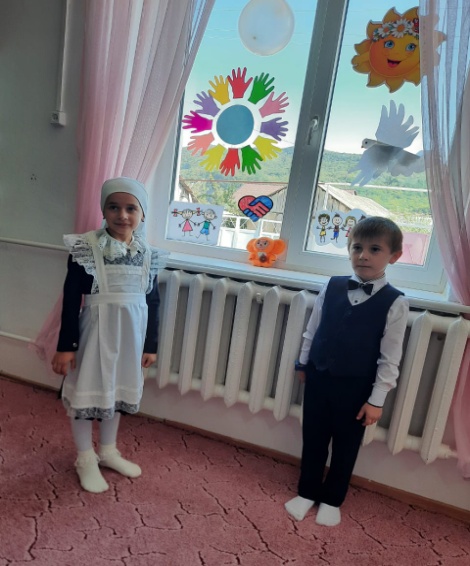 